Проект «Наш дом- Земля»Моя Планета—дом родной,Мой дом, что всех милей.В нем я живу, моя семьяИ тысячи людей!И чтобы дом наш процветал,Светило солнце в нем,Давайте вместе мы о нем Заботиться начнем:Будем беречь луга, поля,Животных защищать,Деревья в городах своихНачнем мы все сажать!И никогда мы воздух наш Не будем загрязнять!Отходы в реки и моряНе станем мы сливать!И свалки мусора, друзья,Давайте уберем!И вот тогда все вместе мыОтлично заживем!И солнце будет ярко намС небес в окно светить!Планета вечно будет житьИ нам добром платить!Руководители: Тарасенко Валентина Ивановна, учитель;Нероева Наталья Александровна , зам директора по УВРЦель проекта: воспитание через декоративно-прикладное и изобразительное творчество, трудовое обучение, гуманной, социально-активной творческой личности, способной понимать и любить окружающий мир, природу и бережно относиться к ним.Задачи:-   воспитание у детей бережного и ответственного отношения к окружающему миру;-   выявление и развитие творческого потенциала детей;-   формирование навыков использования возможностей информационно-коммуникационных технологий в проектной социально-значимой деятельности.Оборудование, материалы: ватманы, художественные краски, перчатки, мешки, саженцы, лопаты, грабли, метла, ведра Актуальность: Мы живем в бурно развивающемся мире. Связи человека с окружающими людьми, с окружающей природой и с окружающими техногенными объектами постоянно перестраиваются. Человек постоянно перестраивает свое окружение. Но не многие умеют просчитывать последствия своих действий. Поэтому, кроме полезного результата (если он проявляется), возникает множество побочных, «отравляющих» людям жизнь.Если люди не научатся прогнозировать последствия своей деятельности, то неизбежно среди таких последствий, окажется невозможность существования человека.Жить в согласии с природой – необходимое условие сохранения цивилизации. Человечество вынуждено отбросить вековой императив покорение природы, который привел к загрязнению окружающей среды, истощению природных ресурсов и ясно обозначил угрозу глобального экологического кризиса.Природу надо не безумно любить, а сознательно уважать и ценить. Не враждовать с ней и не бороться, а научиться жить с ней в ладу.Под натиском прогресса все чаще страдает некогда могучая природа. Человек должен быть осторожен и благоразумен в отношении не только живого органического, но и неорганического мира. Здесь все взаимосвязано и взаимозависимо: урон, нанесенный в одном месте непременно сказывается на всех звеньях природной цепочки. Экологическая ситуация современности требует воспитания в детях активного отношения к проблемам окружающей среды и экологического образования.Экологические знания в настоящее время приобретают особую актуальность, которая связана с происходящими под влиянием человеческой деятельности негативными изменениями окружающей среды. Существование человеческой цивилизации и дальнейшее ее развитие возможно только при условии формирования качественно новых взаимоотношений в системе "Человек – природа". Эти отношения могут быть сформированы только путем воспитания в семье, экологического образования в учреждениях, обеспечивающих получение общего среднего, среднего специального и высшего образования. Экологическое образование и просвещение должны начинаться как можно раньше и представлять собой синтез гуманитарной, естественнонаучной и технической составляющих.В процессе проведения проекта необходимо устанавливать связи между разделами курсов кружков, конкурсами, классными часами и предметными дисциплинами естественно-математического цикла (биология, география, химия, физика, информатика), использовать новейшие научные данные. Социальная значимость: формирование потребностей экологической грамотности у обучающихся Этапы проекта:Организационный - Проведение вводной беседы с целью формирования первичного представления о предстоящей работе с использованием рабочих материалов, создания условий для творческой деятельности детей. Обсуждения: выявление интересов и представлений детей по теме.Подготовительный - Выбор темы и основных вопросов проекта. Подготовка материалов для работы над проектом; распределение обязанностей, определение сроков работы. Составление плана работы группы. Определение основных источников информации.Основной - Наблюдение за деятельностью детей, корректировка и координирование. Помощь в создании работ. Сбор текстовой информации и иллюстративного материала для презентации. Поощрение детей.Заключительный – Выставка работ. Оформление результатов работы в виде слайдовой презентации.
Система работы над проектом.

Формирование экологической культуры можно представить следующей последовательностью. Недостаточно только дать ребёнку знания об экологической составляющей нашей жизни, необходимо научить его сострадать, не оставаться равнодушным. 





Рис.1

Результатом совместной деятельности педагогов и детей должно стать развитие психоэмоциональных, нравственных и эстетических качеств.









  
Рис.2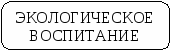 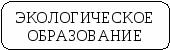 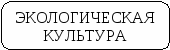 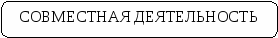 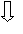 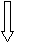 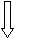 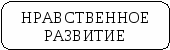 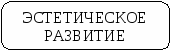 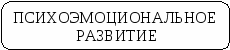 Ожидаемый результат:•	Расширение представлений об окружающей среде; воспитание бережного и ответственного отношения к окружающему миру;•	Популяризация экологических знаний среди детей;•	Воспитание ответственности за порученное дело;•	Получение навыков  использования возможностей информационно-коммуникационных технологий в проектной социально- значимой деятельности.План работы:Мониторинг результативности?Отчет по проведению  конкурса «Наш дом – Земля»в рамках областного детского экологического  движения «Журавлик»1.Полное наименование образовательного учреждения по УставуМуниципальное общеобразовательное учреждение «Кетовская средняя общеобразовательная школа имени контр-адмирала В.Ф.Иванова»2. ФИО (полностью) и должность педагога, руководившего проведением природоохранной операции: Тарасенко Валентина Ивановна, учитель3.Количество участников природоохранной операции:учащихся –674педагогов – 42родителей - 1204.Информационная работа  (природоохранная тематика)Приложение 15.Образовательная работа (по природоохранному направлению)Приложение 26. Практическая природоохранная работаПриложение 3Справка по тел. 24-7 21 Постовалова А.Ю.Приложение 1Выставка рисунков: «Мир глазами детей!»Дети должны жить в мире красоты, игры, сказки, музыки, рисунка, фантазии, творчества.Василий Александрович Сухомлинский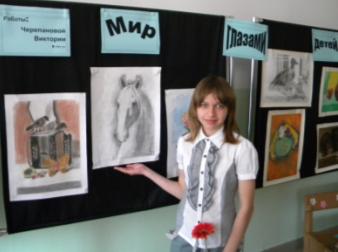 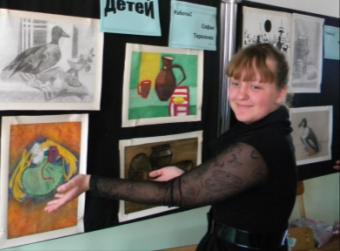 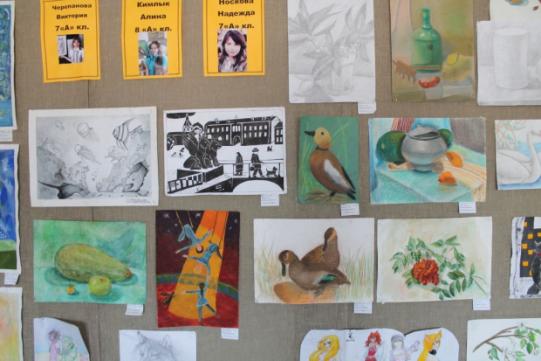 Выставка поделок из природного материала: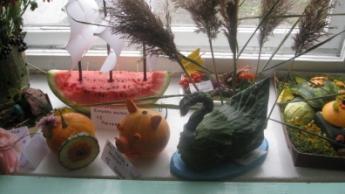 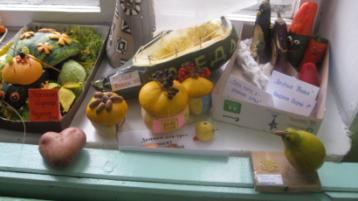 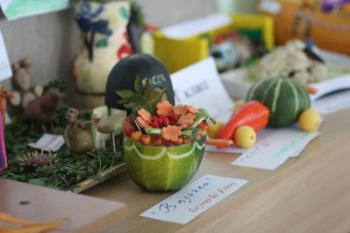 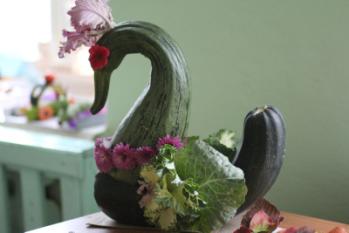 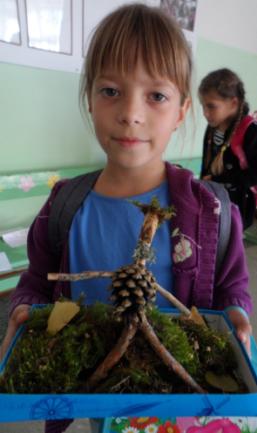 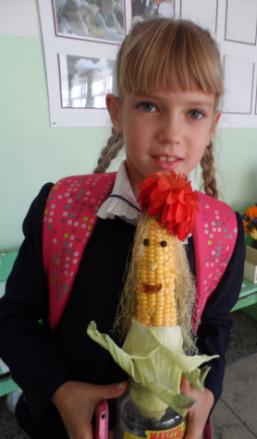 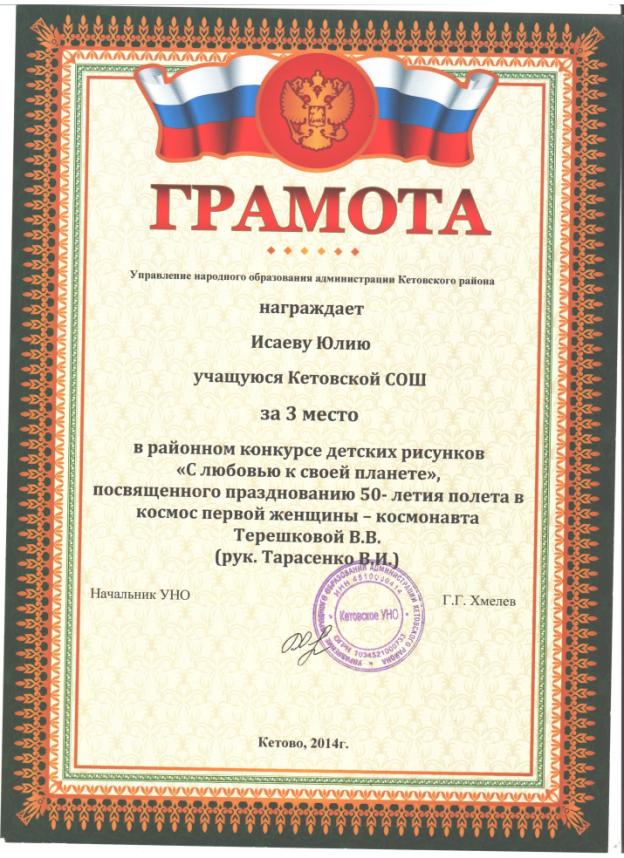 Освещение в СМИОсвещение СубботникаВолонтеры Зауралья: 1. интервью  на ГТРК, апрель 2014г.2. Молодежный портал.Волонтеры Зауралья: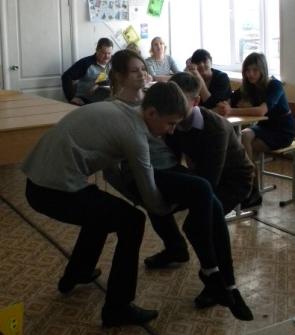 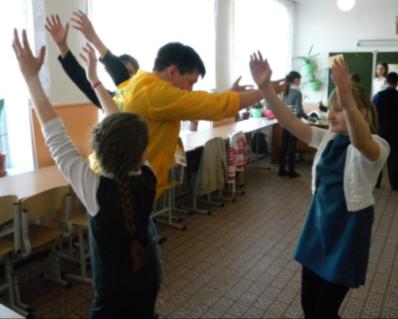 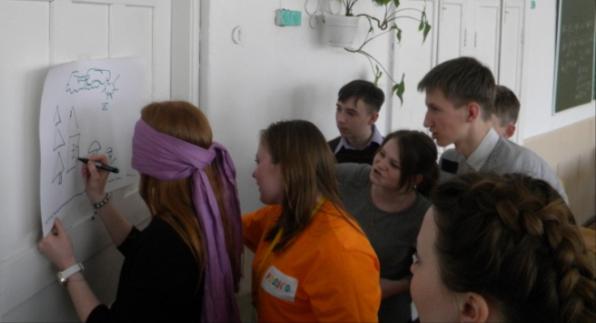 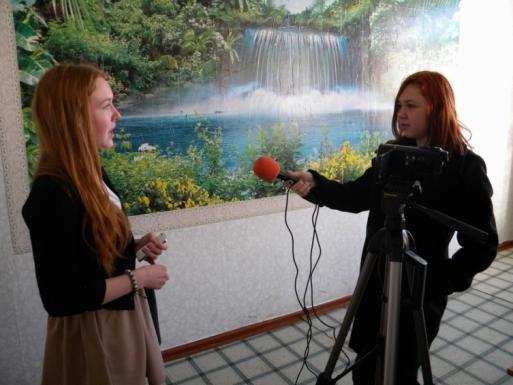 «Мы живем в Зауралье!»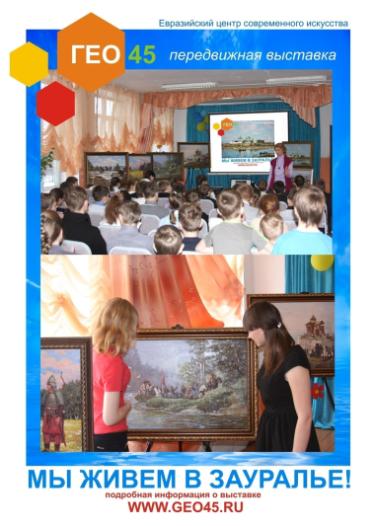 Приложение 2Классные часы, уроки  экологической культуры1 классы«Животные наши друзья», «Откуда берется и куда девается мусор», «Откуда в наш дом приходит вода и куда она уходит», «Как зимой помочь птицам»2 классы «Будь природе другом. Красная книга», «Уход за комнатными растениями», «Лекарственные растения», «Заглянем в кладовые Земли», «Про воду, воздух. Охрана», «Дикорастущие и культурные растения»,  «В гости к зиме»3 классы«Красная книга»,  «Природа в опасности!», «Мир глазами эколога», «Воздух и его охрана», «Вода и жизнь. Берегите воду!» , «Спасём планету от огня».4 классы«Вода -  необыкновенное вещество», «Свойства воды в жидком состоянии», «Свойства воздуха», «Жизнь без леса»5 классы«Красная книга Курганской области», « День птиц».6 -7 классы«Их нужно спасти. Растения и животные Красной книги», «Мы заботимся о нашей планете»8-9 классы«Природные ресурсы зон», «Экологические проблемы», «Памятники всемирного природного наследия России», «Наша планета под угрозой. Химическое и ядерное оружие», «Производство аммиака», «Производство серной кислоты», «Тепловые двигатели», «Охрана окружающей среды», « Что. Где. Когда!»10-11 классы«Судный день. Что ты наделал, человек?», «Влияние ультрафиолетовых и рентгеновских лучей на организм человека», «Научно-техническая революция и ее влияние на окружающую среду», «Глобальные проблемы человечества», «Энергетика и экология», «Загрязнение атмосферы», «Загрязнение гидросферы», Природоохранные технологии», «НТР и влияние на окружающую среду», «Уничтожение лесов и химизация сельского хозяйства», "Экологические права граждан"Классный час: «День птиц» 5 кл.Их щебет душу ублажает,Они прекрасны и чисты,И чувства добрые рождают Средь повседневной суеты.Не дай беспомощным погибнутьОт рук не добрых, алчных глаз,С земли прекрасной вовсе сгинуть,Осиротить, покинув нас.Давайте на защиту встанем,От истребленья защитим.Поможем словом и делами,Мир птиц бесценный сохраним.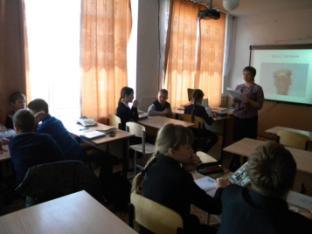 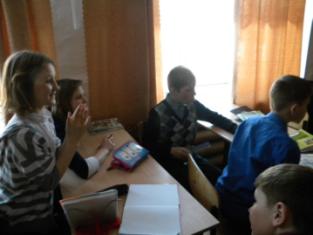 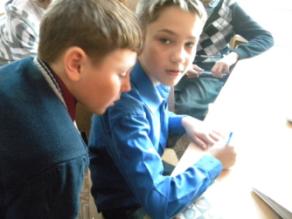 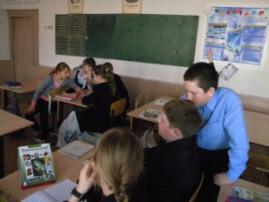 Занятие на тему "Экологические права граждан"Цель занятия: 1. Способствовать повышению уровня экологических правовых знаний 
2. Показать ученикам, какими экологическими правами обладает гражданин нашей страны на конкретных примерах – ситуациях.После занятия учащийся должен знать: Теоретические основы экологического праваИметь представление о применении статьи 11 Закона РФ «Об охране окружающей среды» к конкретным ситуациямДолжен овладеть:Теоретическими основами экологического права. Способами применения знаний к рассмотрению ситуаций Уметь использовать полученные знания, в своей практической деятельности. Занятие проводится в 3 этапа.I этап: закрепление изученного материала и погружение в тему.Организация работы: На школьной доске записываем тему занятия «Экологические права граждан». Готовим макет таблицы «Проблемы» и «Меры». Информация учителя: Конституция РФ в ст.42 закрепляет права гражданина Российской Федерации, как личности, и является гарантом их соблюдения. В качестве одного из основных прав указано «право на благоприятную окружающую среду». Конституцией провозглашено также право граждан свободно искать, получать, передавать, производить, распространять информацию любым законным способом (ст.29), и закреплено положение о том, что каждый гражданин имеет право на достоверную информацию (ст.42).Также экологические права граждан, закреплены в Законе РФ «О санитарно-эпидемиологическом благополучии населения», в основах законодательства РФ «О здоровье граждан», в Законе РФ «Об основах градостроительства».Реализация данных законов предопределяет право граждан требовать от соответствующих органов предоставления достоверной, полной информации о состоянии окружающей среды.Экологическое право, как отрасль права, изучает вопросы регулирования общественных отношений, связанных с использованием природных объектов.Учащиеся записывают определения, связанные с изучением этой темы: окружающая среда, охрана окружающей среды, экологические правоотношения, вред окружающей среды и др. Задание 1. Определение основных экологических проблем города/селаЦель: Закрепление материала ранее изученного на занятиях экологии.Задачи: Обсуждение вопроса: «Какие экологические проблемы Вы знаете в нашем городе/селе?» (в малых группах по 2 человека).Ведущие заполняют таблицу «Проблемы» и «Меры» по предложениям от каждой группы. Задание выполняется 3 мин.Примерная таблица:Примечание для учителя – в вашем классе может быть другой перечень.Учитель предлагает учащимся выбрать из общего количества проблем выбрать подобные и конкретизировать, затем конкретные меры для решения, названных проблем.Выводы: Задание выполнено правильно, необходимо отметить, что учащиеся затронули почти все проблемы и выбрали основные меры, направленные на устранение нарушения.Как показывает опыт, в 50% отмечаются меры, связанные с запретом, основанным на законных мерах, принимаемых к нарушителю природоохранного законодательства. Задание 2. Роль человека в решении экологических проблемЦель: Определить роль человека в решении экологических проблем.Задачи: Обсуждение в группах по одной проблеме.Составление схемы участия человека в решении проблемы и принятии мер по проблеме.Каждая группа (2 человека) на листе составляет схему решения выбранной проблемы. Определяет представителя для презентации своей работы.Задание выполняется в течение 5 мин. Ведущие вывешивают схемы на доске и предлагают представителям каждой группы провести презентацию.Примерная схема: <Рисунок 1>Примечание для учителя – могут быть другие схемы, дети творчески походят к выполнению задания.Выводы: При рассмотрении вариантов решения проблем более широко рассматривается роль человека, переживающего за состояние природы.По мере погружения в задание, возникают новые условия возникновения проблемы и новые предложения к решению проблемы. Учащиеся должны самостоятельно определить роль человека не только, как нарушителя, но и как контролера выполнения требований закона, обеспокоенного данной проблемой.По окончанию выполнения данного задания нужно отметить наиболее полно составленные схемы и наградить группу «Знаком отличия» II этап: Ознакомление с новым материалом и применение законаИнформация учителя: В статье 11 Закона РФ «Об охране окружающей среды» указан перечень экологических прав граждан. Экологические права человека – это право на чистую, здоровую, благоприятную для жизни окружающую среду и право на использование природной среды для удовлетворения своих потребностей (экономических, эстетических, духовных).Политическая сторона экологических прав человека заложена в нормах международного права (Всемирная декларация прав человека 1848г., Стокгольмская декларация 1972г. и другие), которые подтверждают право человека на здоровую жизнь в окружающей природной среде.Предметом экологического права являются правоотношения, возникающие в сфере взаимодействия общества и природы и урегулированные нормами экологического права.Учащимся предлагаются ситуация для решения, характерная для вашего города или села:Пример: Житель дома №20 Иванов В. вынес мусор из квартиры в урну на улице возле дома.Ведущие выполняют роли: Иванова В., жителя, и Жилкина П., специалиста ЖКХ, который увидел, как Иванов В. выбрасывал мешок с мусором в урну возле дома.Специалист ЖКХ требует от гражданина Иванов вынести мешок с мусором в контейнер, который стоит на специальной площадке за домом.Примеры решения ситуации – варианты разные:Иванов В. – выносит мусор в положенное место и извиняется. Иванов В. – уходит. Иванов В.Начинает ругаться, выше ЖКХ ничего не делает, чтобы было чисто и др. Обсуждение с учениками законности поведения Иванова В. и Жилкина П.Выводы: гражданин Иванов В. нарушил правила содержания придомовой территории, эти «Правила» должны быть оформлены и размещены в подъездах домов ЖКХ (доведены до жителя, который должен их соблюдать). К Иванову В. могут быть приняты меры административного воздействия в виде штрафа, вынесенного административной комиссией данного муниципального образования по представлению ЖКХ.Информация учителя: У гражданина есть право на чистую, здоровую, благоприятную для жизни окружающую среду. Чаще всего, когда это право соблюдается, мы не обращаем внимание. А, когда оно нарушается, мы вспоминаем о нашем праве.Поэтому необходимо знать, что такое экологическое правонарушение, из каких составных частей оно состоит. Также рассмотрим способы защиты своих прав. Виды экологических правонарушений <Рисунок 2>Состав экологического правонарушения <Рисунок 3>Схемы учащимся необходимо записать в тетрадь.Задание 3 Определение состава экологического правонарушения:Цель: Усвоение новых терминов, правильное их применение при выполнении задания.Задачи: Определить состав нарушенияОпределить основных участников правонарушенияВыполнение: Учащиеся делятся на 2 группы, разбирают ситуации и проводят презентацию ответа с оформление схемы и обозначением участников правоотношения на плакате. На выполнение и обсуждение задания 10 минут.Примеры ситуаций:Ситуация 1. Сидоров А. составил заявление о том, что котельная дымит и загрязняет атмосферу - он обратился в СЭС (запросил информацию о концентрациях загрязнения), в администрацию к мэру города.Прошел месяц из СЭС ответа не получил Из администрации ответили, что котельная важнее.Составить схему экологического правонарушения.Ситуация 2. Алексеев М. поймал нарушителя, который вырубал дерево в городском парке города/села, привел в администрацию. Там ему ответили, что примут меры. Через месяц Алексеев М. написал письмо – запрос о том, чтобы ему сообщили, какие меры приняты. Ответа не было. Необходимо составить схему правонарушения, определить состав правонарушенияЗатем проводим разбор ситуаций – презентации групп. Обсуждение общее 5 минут. Примечание для учителя: На практике это задание вызывает бурные дебаты.Ситуация 1: Нарушитель – СЭС не предоставило информацию о загрязнении атмосферного воздуха (нарушено право гражданина на получение достоверной информации), нарушение администрацией муниципального образования права гражданина на получение информации о мерах, принимаемых к предприятию.Схема экологического правонарушения: субъект (нарушитель) – СЭС и Администрация объект - информация субъективная сторона – вина - умышленное сокрытие информации объективная сторона – деяние, нарушающее закон (не предоставление информации) Выводы: В заключении необходимо подчеркнуть какая из групп более глубоко и полно определила состав правонарушения. Если группа нашла в законе статью и сделала ссылку на нее, то этой группе, даем «Знак отличия» III этап: Особая группа экологических прав граждан.Цель – Дать представление об особой группе экологических прав гражданЗадачи: Продолжение изучения закона РФ «Об охране окружающей среды»Информация учителя: Вернемся к закону РФ «Об охране окружающей среды». В статье 11 приведена особая группа экологических прав граждан. Они затрагивают сферу организационных отношений, в которых граждане могут участвовать для реализации своей социальной активности в общественном экологическом движении.К этой группе экологических прав относятся: 1. Право граждан создавать общественные объединения по охране окружающей среды, фонды и иные общественные формирования в области окружающей среды и др.
2. Право принимать участие в собраниях, митингах и других мероприятиях, обращаться с письмами и т.п., требовать их рассмотрения.
3. Право требовать от соответствующих органов предоставления своевременной, полной и достоверной информации о состоянии окружающей среды и мерах по ее охране.
4. Право требовать в административном или судебном порядке отмены решения о размещении, проектировании, строительстве экологически вредных объектов, ограничении, приостановки и прекращения деятельности предприятий и иных объектов, оказывающих отрицательное влияния на окружающую среду и здоровье человека.
5. Право ставить вопрос о привлечении к ответственности виновных юридических лиц и граждан, предъявлять в суд иски о возмещении вреда, причиненного здоровью и имуществу граждан экологическими правонарушениями.Посмотрите на плакат «Общественная деятельность» <Рисунок 4>Выводы: Для сохранения и улучшения экологической обстановки граждане обладают определенным кругом прав, направленных на охрану и рациональное использование окружающей природы и предусмотренных законодательством РФ.Примечание для учителя: После изучения всех тем - выдать Сертификат об окончании курса.Задание на дом: Вы ознакомились с особой группой прав граждан. Попробуйте выбрать для решения проблем свою группу прав. Для этого:1. Составьте обоснование необходимости объединения граждан.
2. Подумайте и решите, есть ли необходимость создания в школе общественного объединения по экологическим вопросам? 
3. Чтобы решить те или иные задачи в сфере охраны окружающей среды недостаточно осознания проблемы, нужны действия. Эти действия легче осуществлять, объединившись вместе. 
4. При создании общественной организации, каким правом Вы воспользуетесь? 
5. К какому виду общественных отношений относятся отношения в сфере охраны природы и здоровья.ПриложениеЛитература:1. Закон РФ «Об охране окружающей среды» 2004г.
2. Государственный доклад «Состояние окружающей среды в Иркутской области за 2004г.
3. Лосев В.А.Наша планета. Москва, 2005;
4. Петров В.В. Экологическое право. Москва, 2005;
5. Плотникова В.В.. На перекрестках экологии Москва, 2005;
6. Петров В.В. Экология и право. Москва, 2005;
7. Пьер Агеес. Ключи к экологии. СПб, 2004;
8. Правовые вопросы охраны природы /под ред. Полянской Г.Н. Москва, 2003;
9. Федоров Е.К. экологический кризис и социальный прогресс, 2003;
10. Френц Щебек Вариации на тему одной планеты. 2002;
11. Хефлинг Г. Тревога в 2000 году. Москва, 2000; Черняк В.З. Семь чудес и другие. Москва, 2006;
12. Журнал «Волна» № 2 за ., № 2, 3, 4 2003 (http://www.baikalwave.eu.org)Разработки проектов:Лауреаты областного конкурса проектов по экологии «Экология 21 века!»Экология 21 века!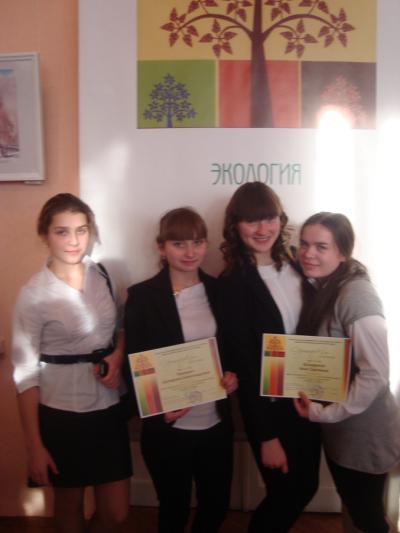 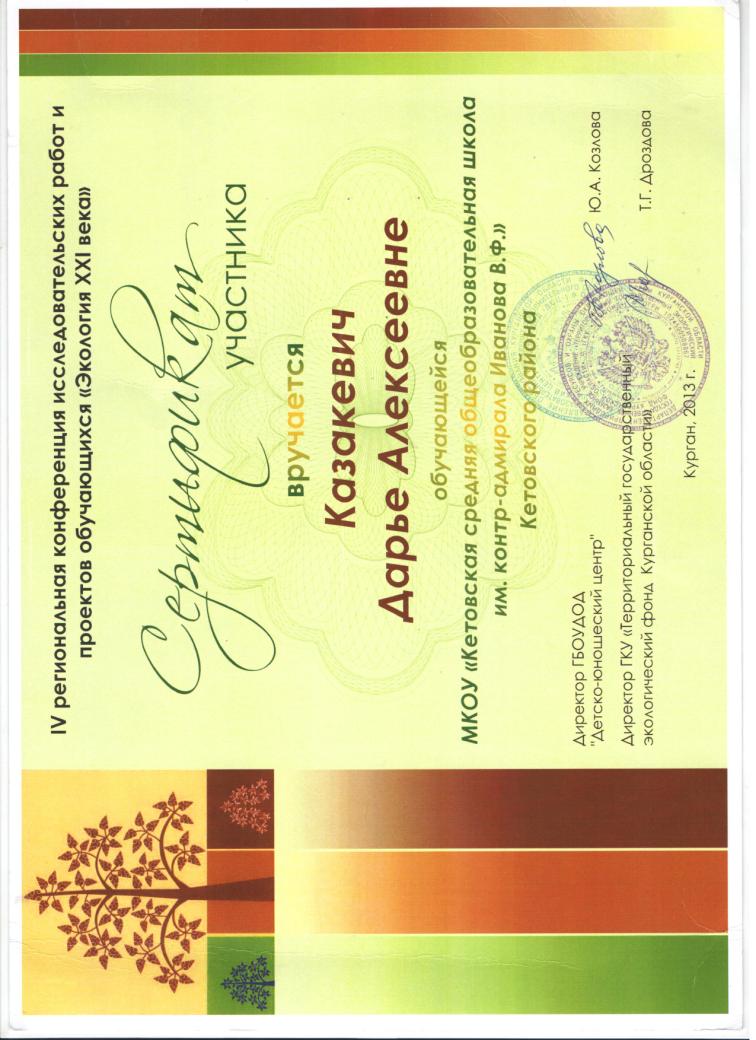 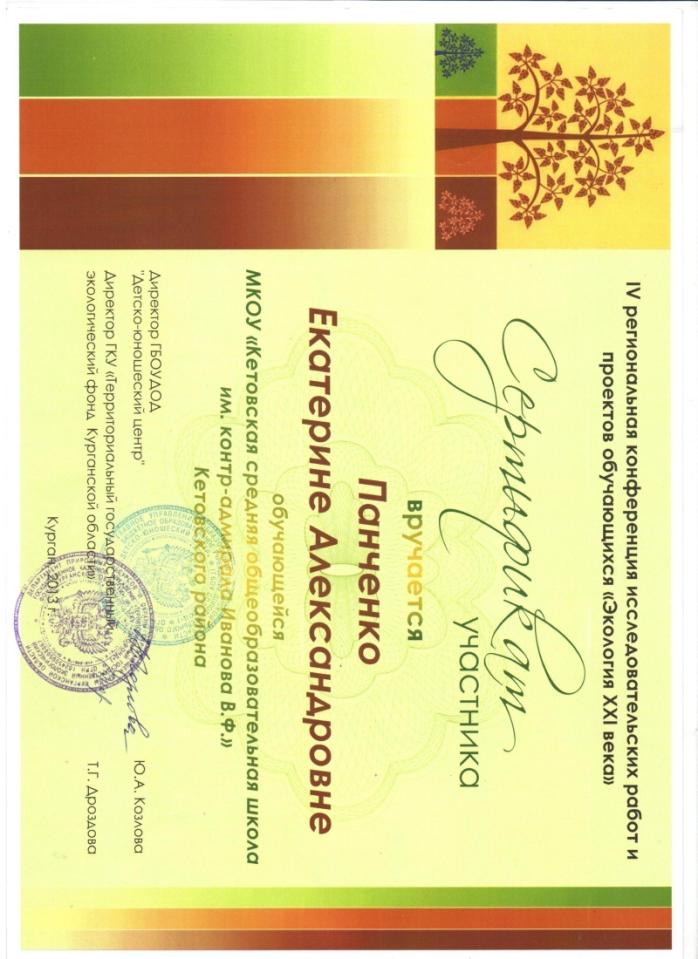 Волонтер ЗауральяПриложение 3Субботник «БУНТ!»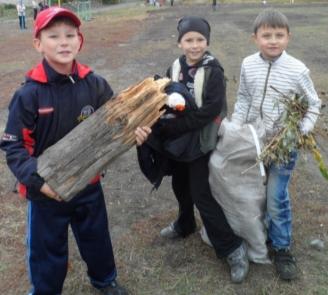 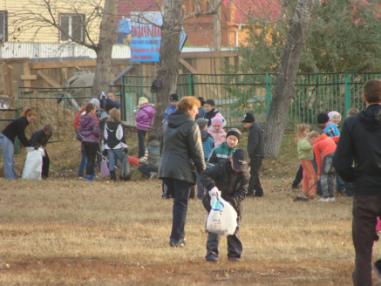 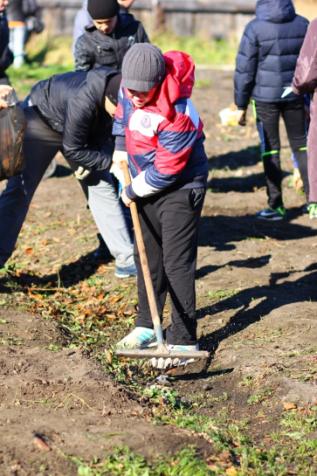 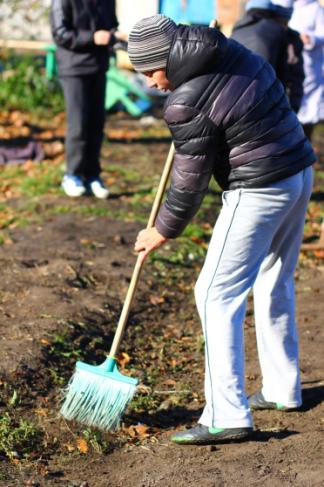 Уход за памятником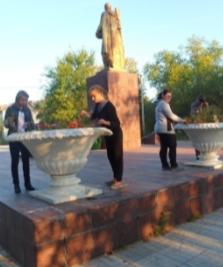 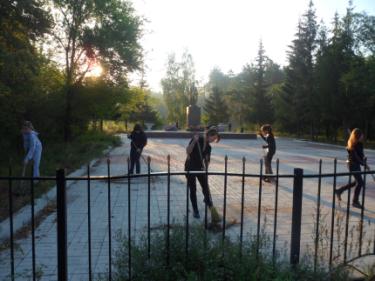 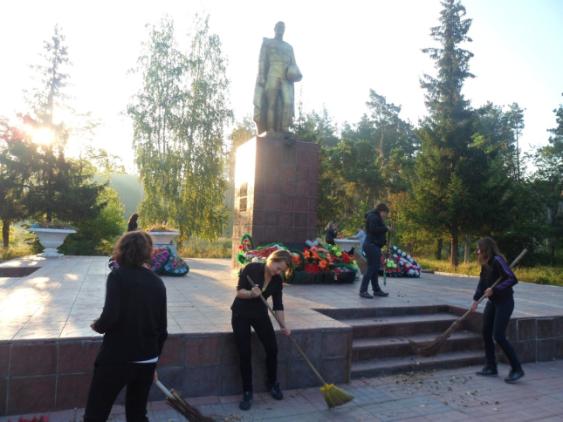 Акция «Кормушка!»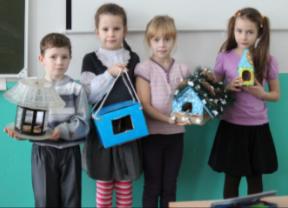 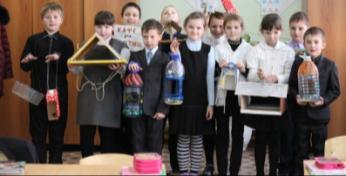 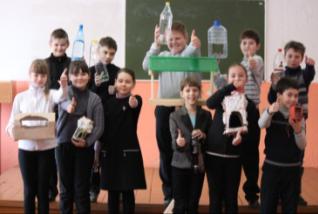 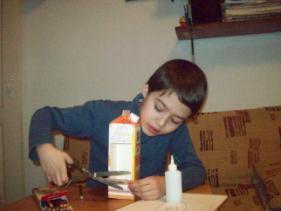 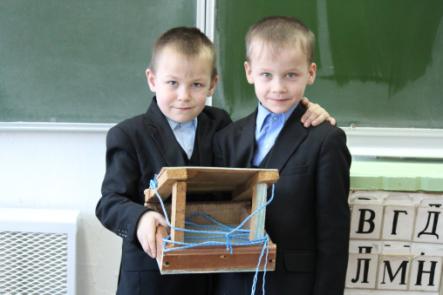 Акция «Земля с небес!»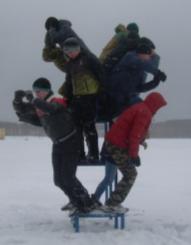 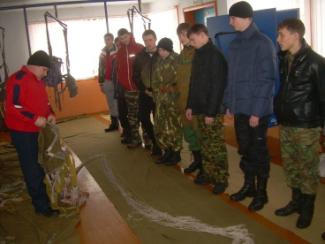 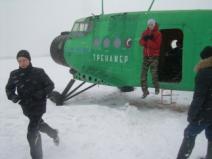 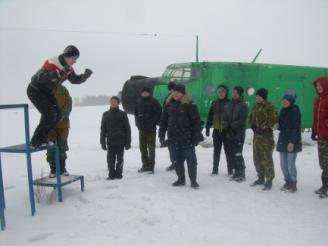 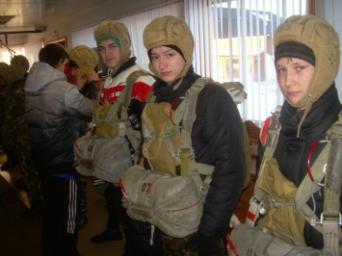 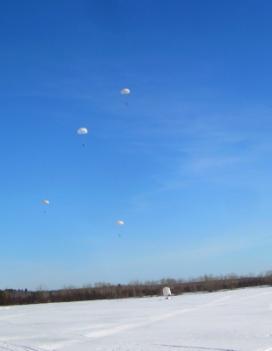 Акция «Дубок»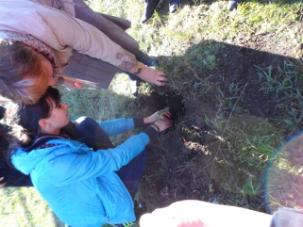 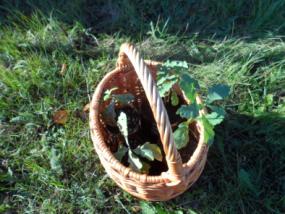 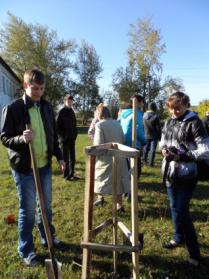 Походы: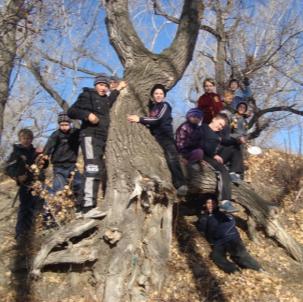 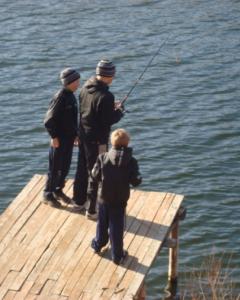 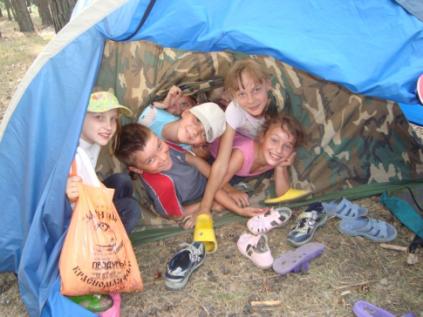 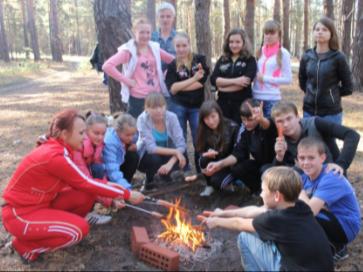 Зимние экскурсии на природу: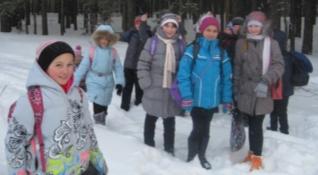 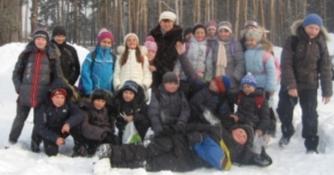 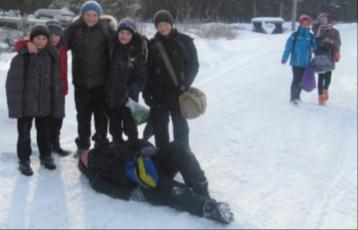 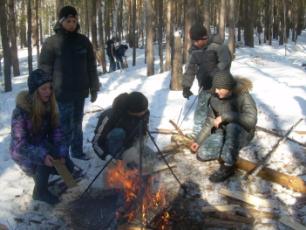 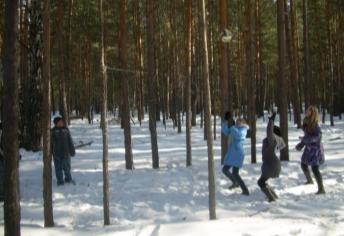 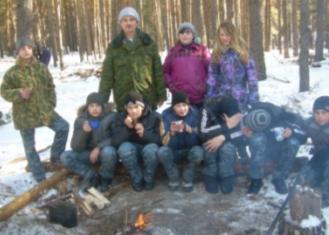 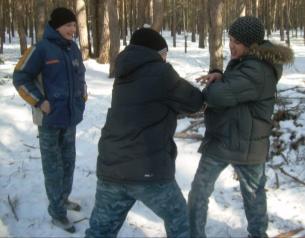 №Наименование мероприятияСрокиОтветственный1.Старт проекта. Проведение вводной беседы. Обсуждения.октябрь- ноябрьактив школы, В.И. Тарасенко2.Подготовка материалов для творчества.декабрь-мартактив школы, В.И. Тарасенко3.Беседы, уроки, классные часыв течении года.кл.руководители, учителя4.Выставка рисунковв течении года.учителя ИЗО.5.Фотоконкурсыв течении года.О.П.Ерохова 6.Конкурсы рисунковв течении года.учителя ИЗО.7.Конкурсы проектовв течении года.учителя 8.Подготовка агитбригадв течении года.кл.руководители, учителя9.Проведение походовв течении года.кл.руководители, учителя10Работа на пришкольном участкев течении года.С.А.Пахомова, Е.В.Греб, В.И11.Организация субботниковв течении года.Н.А.Нероева, кл.руководители, актив школы.12.Проведение акцийв течении года.актив школы, кл.руководители,13.Подведение итогов.майактив школы№ п\пНаименованиеКоличество1Выпущено плакатов92 Изготовлено и распространено памяток, листовок-3 Оформлено стендов14Проведено конкурсов рисунков, фотовыставок75Издано школьных газет146 Освещение хода операции в СМИ (на уровне образовательного учреждения, района, города)Школьная газета, сайт7 Выступление агитбригад3№ п\пНаименованиеКоличество1Проведено круглых столов, семинаров, практикумов02 Проведено конференций03 Выполнено исследовательских работ по природоохранной тематике74Проведено классных часов по природоохранной тематике475Проведено конкурсов, викторин по природоохранной тематике76 Проведено экологических праздников27 Проведено экскурсий, походов.52№ п\пНаименованиеКоличество1Экологические акции:22 Организовано экологических патрулей03 Проведено экологических субботников43.1Общая площадь очищенной территории (га)23.2Масса вывезенного мусора (тонн)54Ликвидировано несанкционированных свалок35Очистка берегов водоемов ( количество рек, прудов, ручьёв) 16Благоустроено родников.07Озеленено и  благоустроено памятных  и мемориальных мест38Изготовлено и развешано:                         скворечников                         кормушек251569Организовано экологических троп210Учтено муравейников011Высажено деревьев (шт)1512 Высажено кустарников (шт)2013Выращено и высажено рассады цветочных культур (шт)125014Общая площадь благоустроенных клумб (м2)300МероприятиеДатаКлассыОхвачено День памяти погибших в радиационных авариях и катастрофах:Конкурс рисунков, организация выставки: «Чернобыль боль моей души»;Линейка, посвященная дню памяти жертв радиационных аварий.26 апреля1-41-1155674Конкурс рисунков «Экологические знаки»15.04-20.041-5140День Солнца. Конкурс рисунков на асфальте «Я рисую Солнце»3.05.131-433Выставка поделок из природных материаловсентябрь1-1198Конкурс рисунков  «Золотая осень», организация выставки лучших работ.октябрь1-4166Конкурс фотографий «Осень рассыпала краски»октябрь5-1154Районный конкурс рисунков 10.11.135-117 человек стали лауреатами конкурсаРайонный конкурс на лучшую  научно-исследовательскую работуФевраль 20135-115 чел. 1 место-Казакевич Дарья, 8 кл.Областной  конкурс «Экология 21 века»октябрь-ноябрь5-11 Лауреаты-Казакевич Д.  9 кл. «Бытовые отходы и их использование», Панченко Е.8кл. «Русская выхухоль»,  Выставка рисунков: «Мир глазами детей!»февраль7-85чел.Районный конкурс «Зеленая планета»февраль5-11250чел.Районный конкурс «Пожарный доброволец вчера, сегодня, завтра»Ноябрь-декакбрь5-91 место в номинации декоративно- прикладное творчествоРайонный конкурс детских рисунков « С любовью к своей планете»2место-Черепанова Виктория7кл.;3 место-Исаева Юлия7кл.Культурно-просветительский проект «Мы живем в Зауралье!»(областной)ма29.01.2014-27.08.20145-11350 человекРайонный конкурс  Администрации Кетовского района «Район в котором я живу!»Январь-февраль5-1116 человек1 место- Кайгородцева О. 11кл., номинация «Кетовские просторы»1 место–Осипова В., номинация- «Район в событиях»11кл.;3 место-Ерохова Д., номинация «Дорогие мои земляки!» 7кл.№ТемаСМИ1.Волонтеры Зауральяинтервью  на ГТРК, апрель 2014г.Зауральский молодежный портал2.Земля с небесСайт МКОУ «Кетовская СОШ»3Мы живем в Зауралье!Сайт МКОУ «Кетовская СОШ»4СубботникСайт МКОУ «Кетовская СОШ»«Проблемы»«Меры»Загрязнение атмосферного воздухаЗакрыть заводВырубка лесаЗапретить вырубать лесЗагрязнение рекиОчистить рекуМусорОпределить место под свалкуНет чистого места отдыхаОбязать ЖКХ убирать берегАдминистрация ничего не делаетНаказать главу администрацииЛюди болеютЛечить людейПродукты грязныеЗапретить продавать продуктыЖивотных убиваютЗапретить охоту№Ф.И.КлассНазвание работы1Казакевич Д.  8 «Бытовые отходы и их использование»,2.Панченко Е. 7«Русская выхухоль»,3Шушарина Н.9 «Изучение электропроводности воды в зависимости от внешних факторов»4.Шмакова Д.2«Красная книга»5Лукашева Д.3«Собаки - наши верные друзья»6Криворотова В.3«Тигр - исчезающее животное!»7Сажина С.2«Северный олень»